Over the Rainbow Supplies:Paper plate (cut in half)Cotton ballsAll the colors in the rainbow streamersGlueHole punchString Directions:Pre Cut the paper plates in half and you can pre cut streamers for the kids to. Glue the streamers to the back of the plate in rainbow order (ROYGBP)Glue the cotton balls to the paper plate (These are the clouds) Use hole punch to punch hole in the top of the plateString string through the hole and tie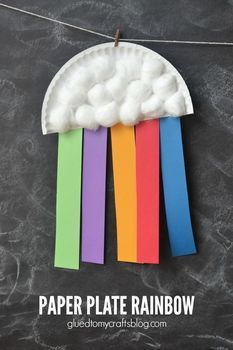 